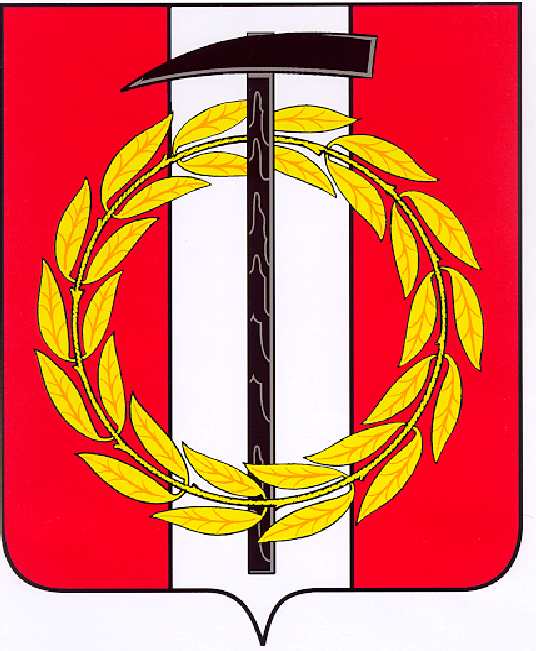 Собрание депутатов Копейского городского округаЧелябинской областиРЕШЕНИЕ      25.02.2021        124от _____________№_____О ходе выполнения муниципальной программы«Обеспечение общественного порядка и противодействие преступности в Копейскомгородском округе» в 2020 годуЗаслушав и обсудив информацию о ходе выполнения муниципальной программы «Обеспечение общественного порядка и противодействие преступности вКопейском городском округе» за 2020 год Собрание депутатов Копейского городского округа Челябинской области РЕШАЕТ:Информацию о ходе выполнения муниципальной программы «Обеспечение общественного порядка и противодействие преступности в Копейском городском округе» за 2020 год принять к сведению (прилагается).Председатель Собрания депутатовКопейского городского округаЧелябинской области                                                                              Е.К. Гиске